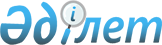 О создании акционерного общества "Парк ядерных технологий"Постановление Правительства Республики Казахстан от 12 августа 2005 года N 832

      В целях реализации пункта 2.6.5. Плана мероприятий по реализации Программы Правительства Республики Казахстан на 2003-2006 годы, утвержденного  постановлением  Правительства Республики Казахстан от 5 сентября 2003 года N 903, Правительство Республики Казахстан  ПОСТАНОВЛЯЕТ: 

      1. Создать акционерное общество "Парк ядерных технологий" (далее - Общество) со 100-процентным участием государства в его уставном капитале. 

      2. Определить основным предметом деятельности Общества: 

      1) проектирование, строительство, содержание и эксплуатация инфраструктуры и базовых промышленных установок технопарка "Парк ядерных технологий" (далее - технопарк); 

      2) предоставление услуг, основанных на эксплуатации базовых промышленных установок и инфраструктуры технопарка, а также сервисных услуг компаниям, работающим на территории технопарка; 

      3) поиск, отбор перспективных технологических разработок, содействие созданию и развитию производств с использованием базовых промышленных установок и инфраструктуры технопарка; 

      4) привлечение инвестиций в наукоемкие технологии атомной отрасли и в сопутствующие ей области науки и техники; 

      5) содействие созданию новых инновационных технологий и производств, обеспечивающих поддержание и развитие ядерного экспортного потенциала страны. 

      3. Министерству энергетики и минеральных ресурсов Республики Казахстан в установленном законодательством порядке обеспечить формирование уставного капитала Общества в размере 273000000 (двести семьдесят три миллиона) тенге за счет средств, предусмотренных в республиканском бюджете на 2005 год. 

      4. Комитету государственного имущества и приватизации Министерства финансов Республики Казахстан в установленном законодательством порядке: 

      1) утвердить устав Общества и обеспечить его государственную регистрацию в органах юстиции Республики Казахстан; 

      2) передать Министерству энергетики и минеральных ресурсов Республики Казахстан права владения и пользования государственным пакетом акций Общества; 

      3) принять иные меры, вытекающие из настоящего постановления. 

      5. Внести в некоторые решения Правительства Республики Казахстан следующие дополнения: 

      1) в  постановлении  Правительства Республики Казахстан от 12 апреля 1999 года N 405 "О видах государственной собственности на государственные пакеты акций и государственные доли участия в организациях" (САПП Республики Казахстан, 1999 г., N 13, ст. 124): 

      в Перечне акционерных обществ и хозяйственных товариществ, государственные пакеты акций и доли которых отнесены к республиканской собственности: 

      раздел "Восточно-Казахстанская область" дополнить строкой, порядковый номер 165-10, следующего содержания: 

      "165-10 АО "Парк ядерных технологий"; 

      2) в  постановлении  Правительства Республики Казахстан от 27 мая 1999 года N 659 "О передаче прав по владению и пользованию государственными пакетами акций и государственными долями в организациях, находящихся в республиканской собственности": 

      в приложении к указанному постановлению: 

      раздел "Министерству энергетики и минеральных ресурсов Республики Казахстан" дополнить строкой, порядковый номер 20-3 следующего содержания: 

      "20-3 АО "Парк ядерных технологий". 

      6. Настоящее постановление вводится в действие со дня подписания.        Исполняющий обязанности 

          Премьер-Министра 

       Республики Казахстан 
					© 2012. РГП на ПХВ «Институт законодательства и правовой информации Республики Казахстан» Министерства юстиции Республики Казахстан
				